游游江山团队/散客确认书打印日期：2020/8/10 15:34:33甲方果州旅行社仪陇分社果州旅行社仪陇分社联系人陈哥联系电话1532889269515328892695乙方重庆友联国际旅行社有限公司重庆友联国际旅行社有限公司联系人庞琳联系电话1301812956613018129566团期编号YN20200814庞琳08YN20200814庞琳08产品名称与众不同放肆玩双飞6日游与众不同放肆玩双飞6日游与众不同放肆玩双飞6日游与众不同放肆玩双飞6日游发团日期2020-08-142020-08-14回团日期2020-08-19参团人数3(2大1小)3(2大1小)大交通信息大交通信息大交通信息大交通信息大交通信息大交通信息大交通信息大交通信息启程 2020-08-14 MU5437 南充→昆明 12:40-
启程 2020-08-19 MU5438 昆明→南充 16:20启程 2020-08-14 MU5437 南充→昆明 12:40-
启程 2020-08-19 MU5438 昆明→南充 16:20启程 2020-08-14 MU5437 南充→昆明 12:40-
启程 2020-08-19 MU5438 昆明→南充 16:20启程 2020-08-14 MU5437 南充→昆明 12:40-
启程 2020-08-19 MU5438 昆明→南充 16:20启程 2020-08-14 MU5437 南充→昆明 12:40-
启程 2020-08-19 MU5438 昆明→南充 16:20启程 2020-08-14 MU5437 南充→昆明 12:40-
启程 2020-08-19 MU5438 昆明→南充 16:20启程 2020-08-14 MU5437 南充→昆明 12:40-
启程 2020-08-19 MU5438 昆明→南充 16:20启程 2020-08-14 MU5437 南充→昆明 12:40-
启程 2020-08-19 MU5438 昆明→南充 16:20旅客名单旅客名单旅客名单旅客名单旅客名单旅客名单旅客名单旅客名单姓名证件号码证件号码联系电话姓名证件号码证件号码联系电话1、刘俊清5113241983081508875113241983081508872、彭梓豪5113242008010530365113242008010530363、刘博涛511324201010100857511324201010100857重要提示：请仔细检查，名单一旦出错不可更改，只能退票后重买，造成损失，我社不予负责，出票名单以贵社提供的客人名单为准；具体航班时间及行程内容请参照出团通知。重要提示：请仔细检查，名单一旦出错不可更改，只能退票后重买，造成损失，我社不予负责，出票名单以贵社提供的客人名单为准；具体航班时间及行程内容请参照出团通知。重要提示：请仔细检查，名单一旦出错不可更改，只能退票后重买，造成损失，我社不予负责，出票名单以贵社提供的客人名单为准；具体航班时间及行程内容请参照出团通知。重要提示：请仔细检查，名单一旦出错不可更改，只能退票后重买，造成损失，我社不予负责，出票名单以贵社提供的客人名单为准；具体航班时间及行程内容请参照出团通知。重要提示：请仔细检查，名单一旦出错不可更改，只能退票后重买，造成损失，我社不予负责，出票名单以贵社提供的客人名单为准；具体航班时间及行程内容请参照出团通知。重要提示：请仔细检查，名单一旦出错不可更改，只能退票后重买，造成损失，我社不予负责，出票名单以贵社提供的客人名单为准；具体航班时间及行程内容请参照出团通知。重要提示：请仔细检查，名单一旦出错不可更改，只能退票后重买，造成损失，我社不予负责，出票名单以贵社提供的客人名单为准；具体航班时间及行程内容请参照出团通知。重要提示：请仔细检查，名单一旦出错不可更改，只能退票后重买，造成损失，我社不予负责，出票名单以贵社提供的客人名单为准；具体航班时间及行程内容请参照出团通知。费用明细费用明细费用明细费用明细费用明细费用明细费用明细费用明细序号项目项目数量单价小计备注备注1成人成人21700.003400.002小孩不占床小孩不占床11600.001600.00儿童不占床含门票儿童不占床含门票合计总金额：伍仟元整总金额：伍仟元整总金额：伍仟元整总金额：伍仟元整5000.005000.005000.00请将款项汇入我社指定账户并传汇款凭证，如向非指定或员工个人账户等汇款，不作为团款确认，且造成的损失我社概不负责；出团前须结清所有费用！请将款项汇入我社指定账户并传汇款凭证，如向非指定或员工个人账户等汇款，不作为团款确认，且造成的损失我社概不负责；出团前须结清所有费用！请将款项汇入我社指定账户并传汇款凭证，如向非指定或员工个人账户等汇款，不作为团款确认，且造成的损失我社概不负责；出团前须结清所有费用！请将款项汇入我社指定账户并传汇款凭证，如向非指定或员工个人账户等汇款，不作为团款确认，且造成的损失我社概不负责；出团前须结清所有费用！请将款项汇入我社指定账户并传汇款凭证，如向非指定或员工个人账户等汇款，不作为团款确认，且造成的损失我社概不负责；出团前须结清所有费用！请将款项汇入我社指定账户并传汇款凭证，如向非指定或员工个人账户等汇款，不作为团款确认，且造成的损失我社概不负责；出团前须结清所有费用！请将款项汇入我社指定账户并传汇款凭证，如向非指定或员工个人账户等汇款，不作为团款确认，且造成的损失我社概不负责；出团前须结清所有费用！请将款项汇入我社指定账户并传汇款凭证，如向非指定或员工个人账户等汇款，不作为团款确认，且造成的损失我社概不负责；出团前须结清所有费用！账户信息账户信息账户信息账户信息账户信息账户信息账户信息账户信息重庆渝北银座村镇银行股份有限公司鸳鸯支行重庆渝北银座村镇银行股份有限公司鸳鸯支行重庆渝北银座村镇银行股份有限公司鸳鸯支行重庆友联国际旅行社有限公司重庆友联国际旅行社有限公司650008396600015650008396600015650008396600015农行上清寺支行农行上清寺支行农行上清寺支行重庆友联国际旅行社有限公司重庆友联国际旅行社有限公司310102010400153413101020104001534131010201040015341微信微信微信谢丰谢丰账号：13101095566账号：13101095566账号：13101095566重庆渝北银座村镇银行重庆渝北银座村镇银行重庆渝北银座村镇银行谢丰谢丰621347106100046008462134710610004600846213471061000460084行程安排行程安排行程安排行程安排行程安排行程安排行程安排行程安排2020/08/14南充-昆明南充-昆明南充-昆明南充-昆明南充-昆明南充-昆明南充-昆明2020/08/14乘飞机前往美丽的春城-昆明，由专车接至指定酒店并办理入住手续（如遇旅游旺季我社将安排同等级常规酒店）。在滇国中，秀丽怡人的春城，绚丽多彩的民族风情、神奇美丽的自然风光、得天独厚的气候条件，慢步在街道上，放松身心，呼吸着迥然不同的气息，置身于这世外桃源般的城市中。乘飞机前往美丽的春城-昆明，由专车接至指定酒店并办理入住手续（如遇旅游旺季我社将安排同等级常规酒店）。在滇国中，秀丽怡人的春城，绚丽多彩的民族风情、神奇美丽的自然风光、得天独厚的气候条件，慢步在街道上，放松身心，呼吸着迥然不同的气息，置身于这世外桃源般的城市中。乘飞机前往美丽的春城-昆明，由专车接至指定酒店并办理入住手续（如遇旅游旺季我社将安排同等级常规酒店）。在滇国中，秀丽怡人的春城，绚丽多彩的民族风情、神奇美丽的自然风光、得天独厚的气候条件，慢步在街道上，放松身心，呼吸着迥然不同的气息，置身于这世外桃源般的城市中。乘飞机前往美丽的春城-昆明，由专车接至指定酒店并办理入住手续（如遇旅游旺季我社将安排同等级常规酒店）。在滇国中，秀丽怡人的春城，绚丽多彩的民族风情、神奇美丽的自然风光、得天独厚的气候条件，慢步在街道上，放松身心，呼吸着迥然不同的气息，置身于这世外桃源般的城市中。乘飞机前往美丽的春城-昆明，由专车接至指定酒店并办理入住手续（如遇旅游旺季我社将安排同等级常规酒店）。在滇国中，秀丽怡人的春城，绚丽多彩的民族风情、神奇美丽的自然风光、得天独厚的气候条件，慢步在街道上，放松身心，呼吸着迥然不同的气息，置身于这世外桃源般的城市中。乘飞机前往美丽的春城-昆明，由专车接至指定酒店并办理入住手续（如遇旅游旺季我社将安排同等级常规酒店）。在滇国中，秀丽怡人的春城，绚丽多彩的民族风情、神奇美丽的自然风光、得天独厚的气候条件，慢步在街道上，放松身心，呼吸着迥然不同的气息，置身于这世外桃源般的城市中。乘飞机前往美丽的春城-昆明，由专车接至指定酒店并办理入住手续（如遇旅游旺季我社将安排同等级常规酒店）。在滇国中，秀丽怡人的春城，绚丽多彩的民族风情、神奇美丽的自然风光、得天独厚的气候条件，慢步在街道上，放松身心，呼吸着迥然不同的气息，置身于这世外桃源般的城市中。2020/08/14早餐：不含；午餐：不含；晚餐：不含；住宿：团队标间早餐：不含；午餐：不含；晚餐：不含；住宿：团队标间早餐：不含；午餐：不含；晚餐：不含；住宿：团队标间早餐：不含；午餐：不含；晚餐：不含；住宿：团队标间早餐：不含；午餐：不含；晚餐：不含；住宿：团队标间早餐：不含；午餐：不含；晚餐：不含；住宿：团队标间早餐：不含；午餐：不含；晚餐：不含；住宿：团队标间2020/08/15昆明-石林-楚雄昆明-石林-楚雄昆明-石林-楚雄昆明-石林-楚雄昆明-石林-楚雄昆明-石林-楚雄昆明-石林-楚雄2020/08/15早餐后乘车前往石林,游览唯一位于亚热带高原地区的喀斯特地貌风景区，素有“天下第一奇观”的AAAAA景区—【石林】（游览时间约120分钟，不含石电瓶车25元/人）“石林胜境”、“千钧一发”、“阿诗玛”等熟知的景点多集中于此，构成一幅神韵流动、蔚为壮观的天然画卷,午餐后乘车返回昆明，为每位贵宾准备了【VIP茶歇】喝上一杯热腾腾的地道普洱茶，感受云南千年历史茶文化。乘车前往楚雄-【长街宴】。为国家4A级旅游景区-【彝人古镇】内参加“彝人部落”长街宴（160元/人，赠送项目不参加则视为自动放弃，不退任何费用），欣赏彝人歌舞晚会。长街宴是彝族火把节的一种传统习俗，每当节日来临，彝人会在山寨里摆上酒席，一起欢度节日。在摆酒庆祝时，百来张桌子排在一起，恰似长龙，“长街宴”也因此而得名。毕摩广场熊熊的篝火燃起来了，火把亮起来了，月琴叮咚弹起来了，彝山调子唱起来了，彝家的左脚舞跳起来了。雨水浇不熄火把，浇不熄彝人火一样的热情。歌声、乐声、欢呼声响彻彝海。以“火”为主线，展示彝族传统习俗和火文化的魅力，将你带入一个欢乐的不眠夜早餐后乘车前往石林,游览唯一位于亚热带高原地区的喀斯特地貌风景区，素有“天下第一奇观”的AAAAA景区—【石林】（游览时间约120分钟，不含石电瓶车25元/人）“石林胜境”、“千钧一发”、“阿诗玛”等熟知的景点多集中于此，构成一幅神韵流动、蔚为壮观的天然画卷,午餐后乘车返回昆明，为每位贵宾准备了【VIP茶歇】喝上一杯热腾腾的地道普洱茶，感受云南千年历史茶文化。乘车前往楚雄-【长街宴】。为国家4A级旅游景区-【彝人古镇】内参加“彝人部落”长街宴（160元/人，赠送项目不参加则视为自动放弃，不退任何费用），欣赏彝人歌舞晚会。长街宴是彝族火把节的一种传统习俗，每当节日来临，彝人会在山寨里摆上酒席，一起欢度节日。在摆酒庆祝时，百来张桌子排在一起，恰似长龙，“长街宴”也因此而得名。毕摩广场熊熊的篝火燃起来了，火把亮起来了，月琴叮咚弹起来了，彝山调子唱起来了，彝家的左脚舞跳起来了。雨水浇不熄火把，浇不熄彝人火一样的热情。歌声、乐声、欢呼声响彻彝海。以“火”为主线，展示彝族传统习俗和火文化的魅力，将你带入一个欢乐的不眠夜早餐后乘车前往石林,游览唯一位于亚热带高原地区的喀斯特地貌风景区，素有“天下第一奇观”的AAAAA景区—【石林】（游览时间约120分钟，不含石电瓶车25元/人）“石林胜境”、“千钧一发”、“阿诗玛”等熟知的景点多集中于此，构成一幅神韵流动、蔚为壮观的天然画卷,午餐后乘车返回昆明，为每位贵宾准备了【VIP茶歇】喝上一杯热腾腾的地道普洱茶，感受云南千年历史茶文化。乘车前往楚雄-【长街宴】。为国家4A级旅游景区-【彝人古镇】内参加“彝人部落”长街宴（160元/人，赠送项目不参加则视为自动放弃，不退任何费用），欣赏彝人歌舞晚会。长街宴是彝族火把节的一种传统习俗，每当节日来临，彝人会在山寨里摆上酒席，一起欢度节日。在摆酒庆祝时，百来张桌子排在一起，恰似长龙，“长街宴”也因此而得名。毕摩广场熊熊的篝火燃起来了，火把亮起来了，月琴叮咚弹起来了，彝山调子唱起来了，彝家的左脚舞跳起来了。雨水浇不熄火把，浇不熄彝人火一样的热情。歌声、乐声、欢呼声响彻彝海。以“火”为主线，展示彝族传统习俗和火文化的魅力，将你带入一个欢乐的不眠夜早餐后乘车前往石林,游览唯一位于亚热带高原地区的喀斯特地貌风景区，素有“天下第一奇观”的AAAAA景区—【石林】（游览时间约120分钟，不含石电瓶车25元/人）“石林胜境”、“千钧一发”、“阿诗玛”等熟知的景点多集中于此，构成一幅神韵流动、蔚为壮观的天然画卷,午餐后乘车返回昆明，为每位贵宾准备了【VIP茶歇】喝上一杯热腾腾的地道普洱茶，感受云南千年历史茶文化。乘车前往楚雄-【长街宴】。为国家4A级旅游景区-【彝人古镇】内参加“彝人部落”长街宴（160元/人，赠送项目不参加则视为自动放弃，不退任何费用），欣赏彝人歌舞晚会。长街宴是彝族火把节的一种传统习俗，每当节日来临，彝人会在山寨里摆上酒席，一起欢度节日。在摆酒庆祝时，百来张桌子排在一起，恰似长龙，“长街宴”也因此而得名。毕摩广场熊熊的篝火燃起来了，火把亮起来了，月琴叮咚弹起来了，彝山调子唱起来了，彝家的左脚舞跳起来了。雨水浇不熄火把，浇不熄彝人火一样的热情。歌声、乐声、欢呼声响彻彝海。以“火”为主线，展示彝族传统习俗和火文化的魅力，将你带入一个欢乐的不眠夜早餐后乘车前往石林,游览唯一位于亚热带高原地区的喀斯特地貌风景区，素有“天下第一奇观”的AAAAA景区—【石林】（游览时间约120分钟，不含石电瓶车25元/人）“石林胜境”、“千钧一发”、“阿诗玛”等熟知的景点多集中于此，构成一幅神韵流动、蔚为壮观的天然画卷,午餐后乘车返回昆明，为每位贵宾准备了【VIP茶歇】喝上一杯热腾腾的地道普洱茶，感受云南千年历史茶文化。乘车前往楚雄-【长街宴】。为国家4A级旅游景区-【彝人古镇】内参加“彝人部落”长街宴（160元/人，赠送项目不参加则视为自动放弃，不退任何费用），欣赏彝人歌舞晚会。长街宴是彝族火把节的一种传统习俗，每当节日来临，彝人会在山寨里摆上酒席，一起欢度节日。在摆酒庆祝时，百来张桌子排在一起，恰似长龙，“长街宴”也因此而得名。毕摩广场熊熊的篝火燃起来了，火把亮起来了，月琴叮咚弹起来了，彝山调子唱起来了，彝家的左脚舞跳起来了。雨水浇不熄火把，浇不熄彝人火一样的热情。歌声、乐声、欢呼声响彻彝海。以“火”为主线，展示彝族传统习俗和火文化的魅力，将你带入一个欢乐的不眠夜早餐后乘车前往石林,游览唯一位于亚热带高原地区的喀斯特地貌风景区，素有“天下第一奇观”的AAAAA景区—【石林】（游览时间约120分钟，不含石电瓶车25元/人）“石林胜境”、“千钧一发”、“阿诗玛”等熟知的景点多集中于此，构成一幅神韵流动、蔚为壮观的天然画卷,午餐后乘车返回昆明，为每位贵宾准备了【VIP茶歇】喝上一杯热腾腾的地道普洱茶，感受云南千年历史茶文化。乘车前往楚雄-【长街宴】。为国家4A级旅游景区-【彝人古镇】内参加“彝人部落”长街宴（160元/人，赠送项目不参加则视为自动放弃，不退任何费用），欣赏彝人歌舞晚会。长街宴是彝族火把节的一种传统习俗，每当节日来临，彝人会在山寨里摆上酒席，一起欢度节日。在摆酒庆祝时，百来张桌子排在一起，恰似长龙，“长街宴”也因此而得名。毕摩广场熊熊的篝火燃起来了，火把亮起来了，月琴叮咚弹起来了，彝山调子唱起来了，彝家的左脚舞跳起来了。雨水浇不熄火把，浇不熄彝人火一样的热情。歌声、乐声、欢呼声响彻彝海。以“火”为主线，展示彝族传统习俗和火文化的魅力，将你带入一个欢乐的不眠夜早餐后乘车前往石林,游览唯一位于亚热带高原地区的喀斯特地貌风景区，素有“天下第一奇观”的AAAAA景区—【石林】（游览时间约120分钟，不含石电瓶车25元/人）“石林胜境”、“千钧一发”、“阿诗玛”等熟知的景点多集中于此，构成一幅神韵流动、蔚为壮观的天然画卷,午餐后乘车返回昆明，为每位贵宾准备了【VIP茶歇】喝上一杯热腾腾的地道普洱茶，感受云南千年历史茶文化。乘车前往楚雄-【长街宴】。为国家4A级旅游景区-【彝人古镇】内参加“彝人部落”长街宴（160元/人，赠送项目不参加则视为自动放弃，不退任何费用），欣赏彝人歌舞晚会。长街宴是彝族火把节的一种传统习俗，每当节日来临，彝人会在山寨里摆上酒席，一起欢度节日。在摆酒庆祝时，百来张桌子排在一起，恰似长龙，“长街宴”也因此而得名。毕摩广场熊熊的篝火燃起来了，火把亮起来了，月琴叮咚弹起来了，彝山调子唱起来了，彝家的左脚舞跳起来了。雨水浇不熄火把，浇不熄彝人火一样的热情。歌声、乐声、欢呼声响彻彝海。以“火”为主线，展示彝族传统习俗和火文化的魅力，将你带入一个欢乐的不眠夜2020/08/15早餐：含；午餐：含；晚餐：含；住宿：团队标间早餐：含；午餐：含；晚餐：含；住宿：团队标间早餐：含；午餐：含；晚餐：含；住宿：团队标间早餐：含；午餐：含；晚餐：含；住宿：团队标间早餐：含；午餐：含；晚餐：含；住宿：团队标间早餐：含；午餐：含；晚餐：含；住宿：团队标间早餐：含；午餐：含；晚餐：含；住宿：团队标间2020/08/16楚雄-大理楚雄-大理楚雄-大理楚雄-大理楚雄-大理楚雄-大理楚雄-大理2020/08/16早餐后,前往洱海边，漫步洱海之滨，观苍山十九峰，感受风花雪月的独特魅力，互动参与千年文化传承的【鱼鹰表演】。随后乘坐【敞篷吉普车】可全程拍照，定格你最难忘的一刻！让你的旅行成为你一辈子的记忆！延环海西路网红拍摄点洱滨湾拍摄时间大约10至15分钟，继续前行至蒋篷村西海岸小谷雀大花园拍摄，花海设各种网红拍摄道具拍摄，如网红玻璃球，大理欢迎您门框，网红拍摄桌，古董自行车，卡通敞蓬吉普车等道具拍！（4人一车，全程游览时间约60分钟左右）下午：抵达后游览【大理古城】【洋人街】大理古城位于云南省西部，又名叶榆城、紫城。古城其历史可追溯至唐天宝年间，南诏王阁逻凤筑的羊苴咩城，为其新都。古城始建于明洪武十五年（1382年），占地面积3平方公里。大理为1982年2月8日国务院公布的中国首批24个历史文化名城之一。大理古城在唐、宋500多年的历史间是云南的政治、经济、文化的中心，在古城内分布了14处市级以上的重点文物保护单位，承载着大理历史文化、宗教文化、民族文化，是大理旅游核心区。早餐后,前往洱海边，漫步洱海之滨，观苍山十九峰，感受风花雪月的独特魅力，互动参与千年文化传承的【鱼鹰表演】。随后乘坐【敞篷吉普车】可全程拍照，定格你最难忘的一刻！让你的旅行成为你一辈子的记忆！延环海西路网红拍摄点洱滨湾拍摄时间大约10至15分钟，继续前行至蒋篷村西海岸小谷雀大花园拍摄，花海设各种网红拍摄道具拍摄，如网红玻璃球，大理欢迎您门框，网红拍摄桌，古董自行车，卡通敞蓬吉普车等道具拍！（4人一车，全程游览时间约60分钟左右）下午：抵达后游览【大理古城】【洋人街】大理古城位于云南省西部，又名叶榆城、紫城。古城其历史可追溯至唐天宝年间，南诏王阁逻凤筑的羊苴咩城，为其新都。古城始建于明洪武十五年（1382年），占地面积3平方公里。大理为1982年2月8日国务院公布的中国首批24个历史文化名城之一。大理古城在唐、宋500多年的历史间是云南的政治、经济、文化的中心，在古城内分布了14处市级以上的重点文物保护单位，承载着大理历史文化、宗教文化、民族文化，是大理旅游核心区。早餐后,前往洱海边，漫步洱海之滨，观苍山十九峰，感受风花雪月的独特魅力，互动参与千年文化传承的【鱼鹰表演】。随后乘坐【敞篷吉普车】可全程拍照，定格你最难忘的一刻！让你的旅行成为你一辈子的记忆！延环海西路网红拍摄点洱滨湾拍摄时间大约10至15分钟，继续前行至蒋篷村西海岸小谷雀大花园拍摄，花海设各种网红拍摄道具拍摄，如网红玻璃球，大理欢迎您门框，网红拍摄桌，古董自行车，卡通敞蓬吉普车等道具拍！（4人一车，全程游览时间约60分钟左右）下午：抵达后游览【大理古城】【洋人街】大理古城位于云南省西部，又名叶榆城、紫城。古城其历史可追溯至唐天宝年间，南诏王阁逻凤筑的羊苴咩城，为其新都。古城始建于明洪武十五年（1382年），占地面积3平方公里。大理为1982年2月8日国务院公布的中国首批24个历史文化名城之一。大理古城在唐、宋500多年的历史间是云南的政治、经济、文化的中心，在古城内分布了14处市级以上的重点文物保护单位，承载着大理历史文化、宗教文化、民族文化，是大理旅游核心区。早餐后,前往洱海边，漫步洱海之滨，观苍山十九峰，感受风花雪月的独特魅力，互动参与千年文化传承的【鱼鹰表演】。随后乘坐【敞篷吉普车】可全程拍照，定格你最难忘的一刻！让你的旅行成为你一辈子的记忆！延环海西路网红拍摄点洱滨湾拍摄时间大约10至15分钟，继续前行至蒋篷村西海岸小谷雀大花园拍摄，花海设各种网红拍摄道具拍摄，如网红玻璃球，大理欢迎您门框，网红拍摄桌，古董自行车，卡通敞蓬吉普车等道具拍！（4人一车，全程游览时间约60分钟左右）下午：抵达后游览【大理古城】【洋人街】大理古城位于云南省西部，又名叶榆城、紫城。古城其历史可追溯至唐天宝年间，南诏王阁逻凤筑的羊苴咩城，为其新都。古城始建于明洪武十五年（1382年），占地面积3平方公里。大理为1982年2月8日国务院公布的中国首批24个历史文化名城之一。大理古城在唐、宋500多年的历史间是云南的政治、经济、文化的中心，在古城内分布了14处市级以上的重点文物保护单位，承载着大理历史文化、宗教文化、民族文化，是大理旅游核心区。早餐后,前往洱海边，漫步洱海之滨，观苍山十九峰，感受风花雪月的独特魅力，互动参与千年文化传承的【鱼鹰表演】。随后乘坐【敞篷吉普车】可全程拍照，定格你最难忘的一刻！让你的旅行成为你一辈子的记忆！延环海西路网红拍摄点洱滨湾拍摄时间大约10至15分钟，继续前行至蒋篷村西海岸小谷雀大花园拍摄，花海设各种网红拍摄道具拍摄，如网红玻璃球，大理欢迎您门框，网红拍摄桌，古董自行车，卡通敞蓬吉普车等道具拍！（4人一车，全程游览时间约60分钟左右）下午：抵达后游览【大理古城】【洋人街】大理古城位于云南省西部，又名叶榆城、紫城。古城其历史可追溯至唐天宝年间，南诏王阁逻凤筑的羊苴咩城，为其新都。古城始建于明洪武十五年（1382年），占地面积3平方公里。大理为1982年2月8日国务院公布的中国首批24个历史文化名城之一。大理古城在唐、宋500多年的历史间是云南的政治、经济、文化的中心，在古城内分布了14处市级以上的重点文物保护单位，承载着大理历史文化、宗教文化、民族文化，是大理旅游核心区。早餐后,前往洱海边，漫步洱海之滨，观苍山十九峰，感受风花雪月的独特魅力，互动参与千年文化传承的【鱼鹰表演】。随后乘坐【敞篷吉普车】可全程拍照，定格你最难忘的一刻！让你的旅行成为你一辈子的记忆！延环海西路网红拍摄点洱滨湾拍摄时间大约10至15分钟，继续前行至蒋篷村西海岸小谷雀大花园拍摄，花海设各种网红拍摄道具拍摄，如网红玻璃球，大理欢迎您门框，网红拍摄桌，古董自行车，卡通敞蓬吉普车等道具拍！（4人一车，全程游览时间约60分钟左右）下午：抵达后游览【大理古城】【洋人街】大理古城位于云南省西部，又名叶榆城、紫城。古城其历史可追溯至唐天宝年间，南诏王阁逻凤筑的羊苴咩城，为其新都。古城始建于明洪武十五年（1382年），占地面积3平方公里。大理为1982年2月8日国务院公布的中国首批24个历史文化名城之一。大理古城在唐、宋500多年的历史间是云南的政治、经济、文化的中心，在古城内分布了14处市级以上的重点文物保护单位，承载着大理历史文化、宗教文化、民族文化，是大理旅游核心区。早餐后,前往洱海边，漫步洱海之滨，观苍山十九峰，感受风花雪月的独特魅力，互动参与千年文化传承的【鱼鹰表演】。随后乘坐【敞篷吉普车】可全程拍照，定格你最难忘的一刻！让你的旅行成为你一辈子的记忆！延环海西路网红拍摄点洱滨湾拍摄时间大约10至15分钟，继续前行至蒋篷村西海岸小谷雀大花园拍摄，花海设各种网红拍摄道具拍摄，如网红玻璃球，大理欢迎您门框，网红拍摄桌，古董自行车，卡通敞蓬吉普车等道具拍！（4人一车，全程游览时间约60分钟左右）下午：抵达后游览【大理古城】【洋人街】大理古城位于云南省西部，又名叶榆城、紫城。古城其历史可追溯至唐天宝年间，南诏王阁逻凤筑的羊苴咩城，为其新都。古城始建于明洪武十五年（1382年），占地面积3平方公里。大理为1982年2月8日国务院公布的中国首批24个历史文化名城之一。大理古城在唐、宋500多年的历史间是云南的政治、经济、文化的中心，在古城内分布了14处市级以上的重点文物保护单位，承载着大理历史文化、宗教文化、民族文化，是大理旅游核心区。2020/08/16早餐：含；午餐：含；晚餐：含；住宿：团队标间早餐：含；午餐：含；晚餐：含；住宿：团队标间早餐：含；午餐：含；晚餐：含；住宿：团队标间早餐：含；午餐：含；晚餐：含；住宿：团队标间早餐：含；午餐：含；晚餐：含；住宿：团队标间早餐：含；午餐：含；晚餐：含；住宿：团队标间早餐：含；午餐：含；晚餐：含；住宿：团队标间2020/08/17大理-丽江大理-丽江大理-丽江大理-丽江大理-丽江大理-丽江大理-丽江2020/08/17早餐后，游览【白族民居】这里有着保存较多、较好的白族民居建筑群。从布局上看是典型的“三坊一照壁”及“四合五天井”的白族庭院格局，中餐后乘车前往有“东方瑞士”著称的国家5A景区【玉龙雪山】，乘坐云杉坪索道（游览时间约1.5小时，不含排队和上索道时间)，游“小九寨”-【蓝月谷】（约60分钟左右），可选择乘坐蓝月谷电瓶车游览，费用60元/人自愿自理付），蓝月谷是条幽深的河谷，冰雪从峰巅融化流淌而下，一落千丈，遇陡崖成瀑，过浅滩成溪，穿林过岩，清清澈澈地欢跳在人们面前）。结束行程后入住酒店休息，客人可自行前往【丽江古城】穿越古城内大街小巷，回旋千家万户，体会小桥流水，垂柳依依的感觉.早餐后，游览【白族民居】这里有着保存较多、较好的白族民居建筑群。从布局上看是典型的“三坊一照壁”及“四合五天井”的白族庭院格局，中餐后乘车前往有“东方瑞士”著称的国家5A景区【玉龙雪山】，乘坐云杉坪索道（游览时间约1.5小时，不含排队和上索道时间)，游“小九寨”-【蓝月谷】（约60分钟左右），可选择乘坐蓝月谷电瓶车游览，费用60元/人自愿自理付），蓝月谷是条幽深的河谷，冰雪从峰巅融化流淌而下，一落千丈，遇陡崖成瀑，过浅滩成溪，穿林过岩，清清澈澈地欢跳在人们面前）。结束行程后入住酒店休息，客人可自行前往【丽江古城】穿越古城内大街小巷，回旋千家万户，体会小桥流水，垂柳依依的感觉.早餐后，游览【白族民居】这里有着保存较多、较好的白族民居建筑群。从布局上看是典型的“三坊一照壁”及“四合五天井”的白族庭院格局，中餐后乘车前往有“东方瑞士”著称的国家5A景区【玉龙雪山】，乘坐云杉坪索道（游览时间约1.5小时，不含排队和上索道时间)，游“小九寨”-【蓝月谷】（约60分钟左右），可选择乘坐蓝月谷电瓶车游览，费用60元/人自愿自理付），蓝月谷是条幽深的河谷，冰雪从峰巅融化流淌而下，一落千丈，遇陡崖成瀑，过浅滩成溪，穿林过岩，清清澈澈地欢跳在人们面前）。结束行程后入住酒店休息，客人可自行前往【丽江古城】穿越古城内大街小巷，回旋千家万户，体会小桥流水，垂柳依依的感觉.早餐后，游览【白族民居】这里有着保存较多、较好的白族民居建筑群。从布局上看是典型的“三坊一照壁”及“四合五天井”的白族庭院格局，中餐后乘车前往有“东方瑞士”著称的国家5A景区【玉龙雪山】，乘坐云杉坪索道（游览时间约1.5小时，不含排队和上索道时间)，游“小九寨”-【蓝月谷】（约60分钟左右），可选择乘坐蓝月谷电瓶车游览，费用60元/人自愿自理付），蓝月谷是条幽深的河谷，冰雪从峰巅融化流淌而下，一落千丈，遇陡崖成瀑，过浅滩成溪，穿林过岩，清清澈澈地欢跳在人们面前）。结束行程后入住酒店休息，客人可自行前往【丽江古城】穿越古城内大街小巷，回旋千家万户，体会小桥流水，垂柳依依的感觉.早餐后，游览【白族民居】这里有着保存较多、较好的白族民居建筑群。从布局上看是典型的“三坊一照壁”及“四合五天井”的白族庭院格局，中餐后乘车前往有“东方瑞士”著称的国家5A景区【玉龙雪山】，乘坐云杉坪索道（游览时间约1.5小时，不含排队和上索道时间)，游“小九寨”-【蓝月谷】（约60分钟左右），可选择乘坐蓝月谷电瓶车游览，费用60元/人自愿自理付），蓝月谷是条幽深的河谷，冰雪从峰巅融化流淌而下，一落千丈，遇陡崖成瀑，过浅滩成溪，穿林过岩，清清澈澈地欢跳在人们面前）。结束行程后入住酒店休息，客人可自行前往【丽江古城】穿越古城内大街小巷，回旋千家万户，体会小桥流水，垂柳依依的感觉.早餐后，游览【白族民居】这里有着保存较多、较好的白族民居建筑群。从布局上看是典型的“三坊一照壁”及“四合五天井”的白族庭院格局，中餐后乘车前往有“东方瑞士”著称的国家5A景区【玉龙雪山】，乘坐云杉坪索道（游览时间约1.5小时，不含排队和上索道时间)，游“小九寨”-【蓝月谷】（约60分钟左右），可选择乘坐蓝月谷电瓶车游览，费用60元/人自愿自理付），蓝月谷是条幽深的河谷，冰雪从峰巅融化流淌而下，一落千丈，遇陡崖成瀑，过浅滩成溪，穿林过岩，清清澈澈地欢跳在人们面前）。结束行程后入住酒店休息，客人可自行前往【丽江古城】穿越古城内大街小巷，回旋千家万户，体会小桥流水，垂柳依依的感觉.早餐后，游览【白族民居】这里有着保存较多、较好的白族民居建筑群。从布局上看是典型的“三坊一照壁”及“四合五天井”的白族庭院格局，中餐后乘车前往有“东方瑞士”著称的国家5A景区【玉龙雪山】，乘坐云杉坪索道（游览时间约1.5小时，不含排队和上索道时间)，游“小九寨”-【蓝月谷】（约60分钟左右），可选择乘坐蓝月谷电瓶车游览，费用60元/人自愿自理付），蓝月谷是条幽深的河谷，冰雪从峰巅融化流淌而下，一落千丈，遇陡崖成瀑，过浅滩成溪，穿林过岩，清清澈澈地欢跳在人们面前）。结束行程后入住酒店休息，客人可自行前往【丽江古城】穿越古城内大街小巷，回旋千家万户，体会小桥流水，垂柳依依的感觉.2020/08/17早餐：含；午餐：含；晚餐：含；住宿：早餐：含；午餐：含；晚餐：含；住宿：早餐：含；午餐：含；晚餐：含；住宿：早餐：含；午餐：含；晚餐：含；住宿：早餐：含；午餐：含；晚餐：含；住宿：早餐：含；午餐：含；晚餐：含；住宿：早餐：含；午餐：含；晚餐：含；住宿：2020/08/18丽江-昆明丽江-昆明丽江-昆明丽江-昆明丽江-昆明丽江-昆明丽江-昆明2020/08/18上午：早餐后前往【拉市海】200元/人骑马自理拉市海湿地公园是一片神奇的乐土，由北往南的候鸟在经历了长途跋涉的艰辛、都市里高楼林立的迷惑和无知者猎枪弹弓的偷袭后，疲惫不堪但满怀欣喜地降落这里。除了湿地里丰美水草、小鱼小虾的诱惑外，这里安全的自然环境，是吸引候鸟们南迁越冬的重要前提。这里，就是――拉市海。拉市海的春天是姗姗来迟的。当丽江城内的太阳正明媚当空时，这里的冷风还在嗖嗖作响。三月的一个清晨，我站在了向往已久的拉市海边：这是一面宽阔安静的湖泊，清冷的天空下，湖面泛着盈盈的绿光。小块小块的湿地把湖面分隔成大大小小的湾。湖中稀疏站立的柳树上，停着一群鸬鹚；浅湾里和岸边，是一大群野鸭，或扎猛子寻鱼虾，或交颈而眠。偶尔有两只双宿双栖的赤麻鸭扑棱棱飞起，带起附近的水禽懒洋洋扇扇翅膀。远处水气氤氲，不时可见山林鸟游动飞舞的点点小影。这就是拉市海的初春，早迁的候鸟已北移，晚行的正在休养生息，准备踏上万里归途。上午：早餐后前往【拉市海】200元/人骑马自理拉市海湿地公园是一片神奇的乐土，由北往南的候鸟在经历了长途跋涉的艰辛、都市里高楼林立的迷惑和无知者猎枪弹弓的偷袭后，疲惫不堪但满怀欣喜地降落这里。除了湿地里丰美水草、小鱼小虾的诱惑外，这里安全的自然环境，是吸引候鸟们南迁越冬的重要前提。这里，就是――拉市海。拉市海的春天是姗姗来迟的。当丽江城内的太阳正明媚当空时，这里的冷风还在嗖嗖作响。三月的一个清晨，我站在了向往已久的拉市海边：这是一面宽阔安静的湖泊，清冷的天空下，湖面泛着盈盈的绿光。小块小块的湿地把湖面分隔成大大小小的湾。湖中稀疏站立的柳树上，停着一群鸬鹚；浅湾里和岸边，是一大群野鸭，或扎猛子寻鱼虾，或交颈而眠。偶尔有两只双宿双栖的赤麻鸭扑棱棱飞起，带起附近的水禽懒洋洋扇扇翅膀。远处水气氤氲，不时可见山林鸟游动飞舞的点点小影。这就是拉市海的初春，早迁的候鸟已北移，晚行的正在休养生息，准备踏上万里归途。上午：早餐后前往【拉市海】200元/人骑马自理拉市海湿地公园是一片神奇的乐土，由北往南的候鸟在经历了长途跋涉的艰辛、都市里高楼林立的迷惑和无知者猎枪弹弓的偷袭后，疲惫不堪但满怀欣喜地降落这里。除了湿地里丰美水草、小鱼小虾的诱惑外，这里安全的自然环境，是吸引候鸟们南迁越冬的重要前提。这里，就是――拉市海。拉市海的春天是姗姗来迟的。当丽江城内的太阳正明媚当空时，这里的冷风还在嗖嗖作响。三月的一个清晨，我站在了向往已久的拉市海边：这是一面宽阔安静的湖泊，清冷的天空下，湖面泛着盈盈的绿光。小块小块的湿地把湖面分隔成大大小小的湾。湖中稀疏站立的柳树上，停着一群鸬鹚；浅湾里和岸边，是一大群野鸭，或扎猛子寻鱼虾，或交颈而眠。偶尔有两只双宿双栖的赤麻鸭扑棱棱飞起，带起附近的水禽懒洋洋扇扇翅膀。远处水气氤氲，不时可见山林鸟游动飞舞的点点小影。这就是拉市海的初春，早迁的候鸟已北移，晚行的正在休养生息，准备踏上万里归途。上午：早餐后前往【拉市海】200元/人骑马自理拉市海湿地公园是一片神奇的乐土，由北往南的候鸟在经历了长途跋涉的艰辛、都市里高楼林立的迷惑和无知者猎枪弹弓的偷袭后，疲惫不堪但满怀欣喜地降落这里。除了湿地里丰美水草、小鱼小虾的诱惑外，这里安全的自然环境，是吸引候鸟们南迁越冬的重要前提。这里，就是――拉市海。拉市海的春天是姗姗来迟的。当丽江城内的太阳正明媚当空时，这里的冷风还在嗖嗖作响。三月的一个清晨，我站在了向往已久的拉市海边：这是一面宽阔安静的湖泊，清冷的天空下，湖面泛着盈盈的绿光。小块小块的湿地把湖面分隔成大大小小的湾。湖中稀疏站立的柳树上，停着一群鸬鹚；浅湾里和岸边，是一大群野鸭，或扎猛子寻鱼虾，或交颈而眠。偶尔有两只双宿双栖的赤麻鸭扑棱棱飞起，带起附近的水禽懒洋洋扇扇翅膀。远处水气氤氲，不时可见山林鸟游动飞舞的点点小影。这就是拉市海的初春，早迁的候鸟已北移，晚行的正在休养生息，准备踏上万里归途。上午：早餐后前往【拉市海】200元/人骑马自理拉市海湿地公园是一片神奇的乐土，由北往南的候鸟在经历了长途跋涉的艰辛、都市里高楼林立的迷惑和无知者猎枪弹弓的偷袭后，疲惫不堪但满怀欣喜地降落这里。除了湿地里丰美水草、小鱼小虾的诱惑外，这里安全的自然环境，是吸引候鸟们南迁越冬的重要前提。这里，就是――拉市海。拉市海的春天是姗姗来迟的。当丽江城内的太阳正明媚当空时，这里的冷风还在嗖嗖作响。三月的一个清晨，我站在了向往已久的拉市海边：这是一面宽阔安静的湖泊，清冷的天空下，湖面泛着盈盈的绿光。小块小块的湿地把湖面分隔成大大小小的湾。湖中稀疏站立的柳树上，停着一群鸬鹚；浅湾里和岸边，是一大群野鸭，或扎猛子寻鱼虾，或交颈而眠。偶尔有两只双宿双栖的赤麻鸭扑棱棱飞起，带起附近的水禽懒洋洋扇扇翅膀。远处水气氤氲，不时可见山林鸟游动飞舞的点点小影。这就是拉市海的初春，早迁的候鸟已北移，晚行的正在休养生息，准备踏上万里归途。上午：早餐后前往【拉市海】200元/人骑马自理拉市海湿地公园是一片神奇的乐土，由北往南的候鸟在经历了长途跋涉的艰辛、都市里高楼林立的迷惑和无知者猎枪弹弓的偷袭后，疲惫不堪但满怀欣喜地降落这里。除了湿地里丰美水草、小鱼小虾的诱惑外，这里安全的自然环境，是吸引候鸟们南迁越冬的重要前提。这里，就是――拉市海。拉市海的春天是姗姗来迟的。当丽江城内的太阳正明媚当空时，这里的冷风还在嗖嗖作响。三月的一个清晨，我站在了向往已久的拉市海边：这是一面宽阔安静的湖泊，清冷的天空下，湖面泛着盈盈的绿光。小块小块的湿地把湖面分隔成大大小小的湾。湖中稀疏站立的柳树上，停着一群鸬鹚；浅湾里和岸边，是一大群野鸭，或扎猛子寻鱼虾，或交颈而眠。偶尔有两只双宿双栖的赤麻鸭扑棱棱飞起，带起附近的水禽懒洋洋扇扇翅膀。远处水气氤氲，不时可见山林鸟游动飞舞的点点小影。这就是拉市海的初春，早迁的候鸟已北移，晚行的正在休养生息，准备踏上万里归途。上午：早餐后前往【拉市海】200元/人骑马自理拉市海湿地公园是一片神奇的乐土，由北往南的候鸟在经历了长途跋涉的艰辛、都市里高楼林立的迷惑和无知者猎枪弹弓的偷袭后，疲惫不堪但满怀欣喜地降落这里。除了湿地里丰美水草、小鱼小虾的诱惑外，这里安全的自然环境，是吸引候鸟们南迁越冬的重要前提。这里，就是――拉市海。拉市海的春天是姗姗来迟的。当丽江城内的太阳正明媚当空时，这里的冷风还在嗖嗖作响。三月的一个清晨，我站在了向往已久的拉市海边：这是一面宽阔安静的湖泊，清冷的天空下，湖面泛着盈盈的绿光。小块小块的湿地把湖面分隔成大大小小的湾。湖中稀疏站立的柳树上，停着一群鸬鹚；浅湾里和岸边，是一大群野鸭，或扎猛子寻鱼虾，或交颈而眠。偶尔有两只双宿双栖的赤麻鸭扑棱棱飞起，带起附近的水禽懒洋洋扇扇翅膀。远处水气氤氲，不时可见山林鸟游动飞舞的点点小影。这就是拉市海的初春，早迁的候鸟已北移，晚行的正在休养生息，准备踏上万里归途。2020/08/18早餐：含；午餐：含；晚餐：不含；住宿：团队标间早餐：含；午餐：含；晚餐：不含；住宿：团队标间早餐：含；午餐：含；晚餐：不含；住宿：团队标间早餐：含；午餐：含；晚餐：不含；住宿：团队标间早餐：含；午餐：含；晚餐：不含；住宿：团队标间早餐：含；午餐：含；晚餐：不含；住宿：团队标间早餐：含；午餐：含；晚餐：不含；住宿：团队标间2020/08/19昆明-南充昆明-南充昆明-南充昆明-南充昆明-南充昆明-南充昆明-南充2020/08/19早餐后我社安排客人前往散客旅游综合集散中心，根据游客航班（请尽量定16:00以后航班）乘班机或者高铁返温暖的家，把春城的真诚和美丽带给您的亲朋好友，服务结束！祝您旅途愉快！早餐后我社安排客人前往散客旅游综合集散中心，根据游客航班（请尽量定16:00以后航班）乘班机或者高铁返温暖的家，把春城的真诚和美丽带给您的亲朋好友，服务结束！祝您旅途愉快！早餐后我社安排客人前往散客旅游综合集散中心，根据游客航班（请尽量定16:00以后航班）乘班机或者高铁返温暖的家，把春城的真诚和美丽带给您的亲朋好友，服务结束！祝您旅途愉快！早餐后我社安排客人前往散客旅游综合集散中心，根据游客航班（请尽量定16:00以后航班）乘班机或者高铁返温暖的家，把春城的真诚和美丽带给您的亲朋好友，服务结束！祝您旅途愉快！早餐后我社安排客人前往散客旅游综合集散中心，根据游客航班（请尽量定16:00以后航班）乘班机或者高铁返温暖的家，把春城的真诚和美丽带给您的亲朋好友，服务结束！祝您旅途愉快！早餐后我社安排客人前往散客旅游综合集散中心，根据游客航班（请尽量定16:00以后航班）乘班机或者高铁返温暖的家，把春城的真诚和美丽带给您的亲朋好友，服务结束！祝您旅途愉快！早餐后我社安排客人前往散客旅游综合集散中心，根据游客航班（请尽量定16:00以后航班）乘班机或者高铁返温暖的家，把春城的真诚和美丽带给您的亲朋好友，服务结束！祝您旅途愉快！2020/08/19早餐：含；午餐：不含；晚餐：不含；住宿：早餐：含；午餐：不含；晚餐：不含；住宿：早餐：含；午餐：不含；晚餐：不含；住宿：早餐：含；午餐：不含；晚餐：不含；住宿：早餐：含；午餐：不含；晚餐：不含；住宿：早餐：含；午餐：不含；晚餐：不含；住宿：早餐：含；午餐：不含；晚餐：不含；住宿：费用说明费用说明费用说明费用说明费用说明费用说明费用说明费用说明交通标准：【交通】南充-昆明往返机票（实名制），团队机票出票后无法退改签。（航班以出团前通知为准，航空公司航班调整、延误、取消等系意外事件，造成行程延期或取消等，由客人自行承担，机票政策性调价，补差价由客人承担、成人持有效期内身份证，16周岁以下儿童持户口本正本登机（不带有效证件以及未能在规定时间内到达造成无法登机造成的损失由客人自行负责）。机票价格为团队机票，不得改签、换人、退票。住宿标准：参考酒店昆明参考酒店：呈实之光红海大酒店亚美丽嘉怡莱精品楚雄常用酒店：玉波酒店、韩尚峰酒店、楚雄印象酒店、金海湾酒店、桐鑫酒店、福星酒店、吕合宏强酒店、红屋酒店、金水印象酒店、玉君酒店、龙瀚酒店、君耀酒店、彝都酒店、雄彝大酒店、苏缇春晓酒店、凯天酒店、云逸酒店、天汇主题酒店、嘉悦酒店等大理常用酒店：索亚假日酒店、三川钢构酒店、晚约主题酒店、尚客优酒店、云瑞大酒店、大禹酒店、南亚酒店、格林东方酒店、地质宾馆、苍海雅园酒店、世纪风情大酒店、天发酒店、银泉大酒店等丽江常用酒店：花悦全季酒店、金海大酒店、福乾大酒店、铂豪酒店、豪玺大酒店、海龙云鹤大酒店、祥丰假日酒店、嘉年华大酒店、瑞福居、虎跳峡酒店、大和酒店、恋之家大酒店、纳和大酒店、大恒别院、温沙漫酒店、箐溪酒店、逸缘酒店、文笔峰酒店、滇程酒店、格瑞酒店、派酒店等以上参考酒店无法接待的情况下，我社可选择其他酒店，但标准不低于上述酒店。用餐标准：全程5早7正餐，十菜一汤，（十人一桌，根据人数调整），正餐20元/人，人数减少菜数酌减。早餐（房费含早，不吃不退早餐，若小孩不占床，则须补早餐费，按入住酒店收费规定，由家长现付）用车：全程空调旅游车，每人确保一正作，车型根据人数选择。景点标准：已含行程中所列景点首道门票，因云南实行旅游全包价，所有景区不在享受任何优免退费。旅游报价不包含以下服务内容：1、我社按标间（2个床位）提供住宿，产生的单数客人，请在报名时补床位费。2、行程所需要的房间，餐饮，门票等，已于提前按团队价格全额付款预定，因此老人证、学生证等优惠，我们无法退费;对于客人离团或脱团的，我社视为客人自愿终止合同，我们将不再提供后续服务，虽未产生但已实际付费的费用无法退回；3、行程中的赠送项目,如因不可抗力因素（比如堵车）造成不能成行的，我社不退费用。4、因（航班延误变更、自然灾害、政府行为等）人力不可抗拒因素影响行程的，我社可以做出行程调整，尽力确保行程的顺利进行；实在导致无法按照约定的计划执行的，因变更而超出的费用由旅游者承担。5、单房差自理特别备注：l云南为高海拔地区,为确保游客人身安全，65岁以上年龄段出生的老人，请组团社一定提醒客人所存在的风险，若客人执意参团，需开具医院健康证明及直系亲属陪同。l因成本操作，未产生的费用一律不退。l此行程为散客拼团，在不减少景点的情况下会调整行程先后顺序。凡参加旅游团的团员出示合法有效证件（包括老年证，残疾证、军人证等），均无优惠。行程备注：1、请各组团社提供客人准确无误的名单及身份证号码，电话号码、航班信息！2、含旅行社责任险，云南旅游综合险（具体解释权归保险公司）。其他保险自理。3、儿童仅含半餐及车位，不含：门票、床位、早餐费（早餐费按入住酒店收费规定，由家长现付）。4、参团时发生单房差的客人，请按规定补足单房差。5、因人力不可抗拒因素（自然灾害、交通状况、政府行为等）影响行程，我社与所有游客协商同意后可以作出行程调整，尽力确保行程的顺利进行。实在导致无法按照约定的计划执行的，因变更而超出的费用由旅游者承担。6、为了提高我社接待服务质量标准，请各位游客如实填写旅游意见单，如对我社接待质量不满意请在第一时间与我社联系，方便我社协调处理。7、赠送项目发生优惠、免票、自愿放弃或因航班时间，天气等人力不可抗拒原因导致不能赠送的，我社不退任何费用）。8、此团费为团队优惠票核价产品，因此老年证、军官证等优惠证件无退费；放弃景点游览的，不予还退门票费用；客人中途离团的，我社不退任何费用，且有权终止后续服9、特价机票不可退改签，请您谨慎安排出行时间。如有变动，无法退费，中途退团者或回程机票取消，损失自行承担。10、团费为团队优惠票核价产品，因此老年证、军官证等优惠证件无退费；放弃景点游览的，门票无法退还。11、若您中途离团，将不退费用，且我社有权终止后续服务，取消返程机票。儿童：12岁（含12岁）以下儿童：含半正餐和车位，不含景区门票和酒店床位，不占床儿童需自理早餐费，若产生景区门票费用请您自理交通标准：【交通】南充-昆明往返机票（实名制），团队机票出票后无法退改签。（航班以出团前通知为准，航空公司航班调整、延误、取消等系意外事件，造成行程延期或取消等，由客人自行承担，机票政策性调价，补差价由客人承担、成人持有效期内身份证，16周岁以下儿童持户口本正本登机（不带有效证件以及未能在规定时间内到达造成无法登机造成的损失由客人自行负责）。机票价格为团队机票，不得改签、换人、退票。住宿标准：参考酒店昆明参考酒店：呈实之光红海大酒店亚美丽嘉怡莱精品楚雄常用酒店：玉波酒店、韩尚峰酒店、楚雄印象酒店、金海湾酒店、桐鑫酒店、福星酒店、吕合宏强酒店、红屋酒店、金水印象酒店、玉君酒店、龙瀚酒店、君耀酒店、彝都酒店、雄彝大酒店、苏缇春晓酒店、凯天酒店、云逸酒店、天汇主题酒店、嘉悦酒店等大理常用酒店：索亚假日酒店、三川钢构酒店、晚约主题酒店、尚客优酒店、云瑞大酒店、大禹酒店、南亚酒店、格林东方酒店、地质宾馆、苍海雅园酒店、世纪风情大酒店、天发酒店、银泉大酒店等丽江常用酒店：花悦全季酒店、金海大酒店、福乾大酒店、铂豪酒店、豪玺大酒店、海龙云鹤大酒店、祥丰假日酒店、嘉年华大酒店、瑞福居、虎跳峡酒店、大和酒店、恋之家大酒店、纳和大酒店、大恒别院、温沙漫酒店、箐溪酒店、逸缘酒店、文笔峰酒店、滇程酒店、格瑞酒店、派酒店等以上参考酒店无法接待的情况下，我社可选择其他酒店，但标准不低于上述酒店。用餐标准：全程5早7正餐，十菜一汤，（十人一桌，根据人数调整），正餐20元/人，人数减少菜数酌减。早餐（房费含早，不吃不退早餐，若小孩不占床，则须补早餐费，按入住酒店收费规定，由家长现付）用车：全程空调旅游车，每人确保一正作，车型根据人数选择。景点标准：已含行程中所列景点首道门票，因云南实行旅游全包价，所有景区不在享受任何优免退费。旅游报价不包含以下服务内容：1、我社按标间（2个床位）提供住宿，产生的单数客人，请在报名时补床位费。2、行程所需要的房间，餐饮，门票等，已于提前按团队价格全额付款预定，因此老人证、学生证等优惠，我们无法退费;对于客人离团或脱团的，我社视为客人自愿终止合同，我们将不再提供后续服务，虽未产生但已实际付费的费用无法退回；3、行程中的赠送项目,如因不可抗力因素（比如堵车）造成不能成行的，我社不退费用。4、因（航班延误变更、自然灾害、政府行为等）人力不可抗拒因素影响行程的，我社可以做出行程调整，尽力确保行程的顺利进行；实在导致无法按照约定的计划执行的，因变更而超出的费用由旅游者承担。5、单房差自理特别备注：l云南为高海拔地区,为确保游客人身安全，65岁以上年龄段出生的老人，请组团社一定提醒客人所存在的风险，若客人执意参团，需开具医院健康证明及直系亲属陪同。l因成本操作，未产生的费用一律不退。l此行程为散客拼团，在不减少景点的情况下会调整行程先后顺序。凡参加旅游团的团员出示合法有效证件（包括老年证，残疾证、军人证等），均无优惠。行程备注：1、请各组团社提供客人准确无误的名单及身份证号码，电话号码、航班信息！2、含旅行社责任险，云南旅游综合险（具体解释权归保险公司）。其他保险自理。3、儿童仅含半餐及车位，不含：门票、床位、早餐费（早餐费按入住酒店收费规定，由家长现付）。4、参团时发生单房差的客人，请按规定补足单房差。5、因人力不可抗拒因素（自然灾害、交通状况、政府行为等）影响行程，我社与所有游客协商同意后可以作出行程调整，尽力确保行程的顺利进行。实在导致无法按照约定的计划执行的，因变更而超出的费用由旅游者承担。6、为了提高我社接待服务质量标准，请各位游客如实填写旅游意见单，如对我社接待质量不满意请在第一时间与我社联系，方便我社协调处理。7、赠送项目发生优惠、免票、自愿放弃或因航班时间，天气等人力不可抗拒原因导致不能赠送的，我社不退任何费用）。8、此团费为团队优惠票核价产品，因此老年证、军官证等优惠证件无退费；放弃景点游览的，不予还退门票费用；客人中途离团的，我社不退任何费用，且有权终止后续服9、特价机票不可退改签，请您谨慎安排出行时间。如有变动，无法退费，中途退团者或回程机票取消，损失自行承担。10、团费为团队优惠票核价产品，因此老年证、军官证等优惠证件无退费；放弃景点游览的，门票无法退还。11、若您中途离团，将不退费用，且我社有权终止后续服务，取消返程机票。儿童：12岁（含12岁）以下儿童：含半正餐和车位，不含景区门票和酒店床位，不占床儿童需自理早餐费，若产生景区门票费用请您自理交通标准：【交通】南充-昆明往返机票（实名制），团队机票出票后无法退改签。（航班以出团前通知为准，航空公司航班调整、延误、取消等系意外事件，造成行程延期或取消等，由客人自行承担，机票政策性调价，补差价由客人承担、成人持有效期内身份证，16周岁以下儿童持户口本正本登机（不带有效证件以及未能在规定时间内到达造成无法登机造成的损失由客人自行负责）。机票价格为团队机票，不得改签、换人、退票。住宿标准：参考酒店昆明参考酒店：呈实之光红海大酒店亚美丽嘉怡莱精品楚雄常用酒店：玉波酒店、韩尚峰酒店、楚雄印象酒店、金海湾酒店、桐鑫酒店、福星酒店、吕合宏强酒店、红屋酒店、金水印象酒店、玉君酒店、龙瀚酒店、君耀酒店、彝都酒店、雄彝大酒店、苏缇春晓酒店、凯天酒店、云逸酒店、天汇主题酒店、嘉悦酒店等大理常用酒店：索亚假日酒店、三川钢构酒店、晚约主题酒店、尚客优酒店、云瑞大酒店、大禹酒店、南亚酒店、格林东方酒店、地质宾馆、苍海雅园酒店、世纪风情大酒店、天发酒店、银泉大酒店等丽江常用酒店：花悦全季酒店、金海大酒店、福乾大酒店、铂豪酒店、豪玺大酒店、海龙云鹤大酒店、祥丰假日酒店、嘉年华大酒店、瑞福居、虎跳峡酒店、大和酒店、恋之家大酒店、纳和大酒店、大恒别院、温沙漫酒店、箐溪酒店、逸缘酒店、文笔峰酒店、滇程酒店、格瑞酒店、派酒店等以上参考酒店无法接待的情况下，我社可选择其他酒店，但标准不低于上述酒店。用餐标准：全程5早7正餐，十菜一汤，（十人一桌，根据人数调整），正餐20元/人，人数减少菜数酌减。早餐（房费含早，不吃不退早餐，若小孩不占床，则须补早餐费，按入住酒店收费规定，由家长现付）用车：全程空调旅游车，每人确保一正作，车型根据人数选择。景点标准：已含行程中所列景点首道门票，因云南实行旅游全包价，所有景区不在享受任何优免退费。旅游报价不包含以下服务内容：1、我社按标间（2个床位）提供住宿，产生的单数客人，请在报名时补床位费。2、行程所需要的房间，餐饮，门票等，已于提前按团队价格全额付款预定，因此老人证、学生证等优惠，我们无法退费;对于客人离团或脱团的，我社视为客人自愿终止合同，我们将不再提供后续服务，虽未产生但已实际付费的费用无法退回；3、行程中的赠送项目,如因不可抗力因素（比如堵车）造成不能成行的，我社不退费用。4、因（航班延误变更、自然灾害、政府行为等）人力不可抗拒因素影响行程的，我社可以做出行程调整，尽力确保行程的顺利进行；实在导致无法按照约定的计划执行的，因变更而超出的费用由旅游者承担。5、单房差自理特别备注：l云南为高海拔地区,为确保游客人身安全，65岁以上年龄段出生的老人，请组团社一定提醒客人所存在的风险，若客人执意参团，需开具医院健康证明及直系亲属陪同。l因成本操作，未产生的费用一律不退。l此行程为散客拼团，在不减少景点的情况下会调整行程先后顺序。凡参加旅游团的团员出示合法有效证件（包括老年证，残疾证、军人证等），均无优惠。行程备注：1、请各组团社提供客人准确无误的名单及身份证号码，电话号码、航班信息！2、含旅行社责任险，云南旅游综合险（具体解释权归保险公司）。其他保险自理。3、儿童仅含半餐及车位，不含：门票、床位、早餐费（早餐费按入住酒店收费规定，由家长现付）。4、参团时发生单房差的客人，请按规定补足单房差。5、因人力不可抗拒因素（自然灾害、交通状况、政府行为等）影响行程，我社与所有游客协商同意后可以作出行程调整，尽力确保行程的顺利进行。实在导致无法按照约定的计划执行的，因变更而超出的费用由旅游者承担。6、为了提高我社接待服务质量标准，请各位游客如实填写旅游意见单，如对我社接待质量不满意请在第一时间与我社联系，方便我社协调处理。7、赠送项目发生优惠、免票、自愿放弃或因航班时间，天气等人力不可抗拒原因导致不能赠送的，我社不退任何费用）。8、此团费为团队优惠票核价产品，因此老年证、军官证等优惠证件无退费；放弃景点游览的，不予还退门票费用；客人中途离团的，我社不退任何费用，且有权终止后续服9、特价机票不可退改签，请您谨慎安排出行时间。如有变动，无法退费，中途退团者或回程机票取消，损失自行承担。10、团费为团队优惠票核价产品，因此老年证、军官证等优惠证件无退费；放弃景点游览的，门票无法退还。11、若您中途离团，将不退费用，且我社有权终止后续服务，取消返程机票。儿童：12岁（含12岁）以下儿童：含半正餐和车位，不含景区门票和酒店床位，不占床儿童需自理早餐费，若产生景区门票费用请您自理交通标准：【交通】南充-昆明往返机票（实名制），团队机票出票后无法退改签。（航班以出团前通知为准，航空公司航班调整、延误、取消等系意外事件，造成行程延期或取消等，由客人自行承担，机票政策性调价，补差价由客人承担、成人持有效期内身份证，16周岁以下儿童持户口本正本登机（不带有效证件以及未能在规定时间内到达造成无法登机造成的损失由客人自行负责）。机票价格为团队机票，不得改签、换人、退票。住宿标准：参考酒店昆明参考酒店：呈实之光红海大酒店亚美丽嘉怡莱精品楚雄常用酒店：玉波酒店、韩尚峰酒店、楚雄印象酒店、金海湾酒店、桐鑫酒店、福星酒店、吕合宏强酒店、红屋酒店、金水印象酒店、玉君酒店、龙瀚酒店、君耀酒店、彝都酒店、雄彝大酒店、苏缇春晓酒店、凯天酒店、云逸酒店、天汇主题酒店、嘉悦酒店等大理常用酒店：索亚假日酒店、三川钢构酒店、晚约主题酒店、尚客优酒店、云瑞大酒店、大禹酒店、南亚酒店、格林东方酒店、地质宾馆、苍海雅园酒店、世纪风情大酒店、天发酒店、银泉大酒店等丽江常用酒店：花悦全季酒店、金海大酒店、福乾大酒店、铂豪酒店、豪玺大酒店、海龙云鹤大酒店、祥丰假日酒店、嘉年华大酒店、瑞福居、虎跳峡酒店、大和酒店、恋之家大酒店、纳和大酒店、大恒别院、温沙漫酒店、箐溪酒店、逸缘酒店、文笔峰酒店、滇程酒店、格瑞酒店、派酒店等以上参考酒店无法接待的情况下，我社可选择其他酒店，但标准不低于上述酒店。用餐标准：全程5早7正餐，十菜一汤，（十人一桌，根据人数调整），正餐20元/人，人数减少菜数酌减。早餐（房费含早，不吃不退早餐，若小孩不占床，则须补早餐费，按入住酒店收费规定，由家长现付）用车：全程空调旅游车，每人确保一正作，车型根据人数选择。景点标准：已含行程中所列景点首道门票，因云南实行旅游全包价，所有景区不在享受任何优免退费。旅游报价不包含以下服务内容：1、我社按标间（2个床位）提供住宿，产生的单数客人，请在报名时补床位费。2、行程所需要的房间，餐饮，门票等，已于提前按团队价格全额付款预定，因此老人证、学生证等优惠，我们无法退费;对于客人离团或脱团的，我社视为客人自愿终止合同，我们将不再提供后续服务，虽未产生但已实际付费的费用无法退回；3、行程中的赠送项目,如因不可抗力因素（比如堵车）造成不能成行的，我社不退费用。4、因（航班延误变更、自然灾害、政府行为等）人力不可抗拒因素影响行程的，我社可以做出行程调整，尽力确保行程的顺利进行；实在导致无法按照约定的计划执行的，因变更而超出的费用由旅游者承担。5、单房差自理特别备注：l云南为高海拔地区,为确保游客人身安全，65岁以上年龄段出生的老人，请组团社一定提醒客人所存在的风险，若客人执意参团，需开具医院健康证明及直系亲属陪同。l因成本操作，未产生的费用一律不退。l此行程为散客拼团，在不减少景点的情况下会调整行程先后顺序。凡参加旅游团的团员出示合法有效证件（包括老年证，残疾证、军人证等），均无优惠。行程备注：1、请各组团社提供客人准确无误的名单及身份证号码，电话号码、航班信息！2、含旅行社责任险，云南旅游综合险（具体解释权归保险公司）。其他保险自理。3、儿童仅含半餐及车位，不含：门票、床位、早餐费（早餐费按入住酒店收费规定，由家长现付）。4、参团时发生单房差的客人，请按规定补足单房差。5、因人力不可抗拒因素（自然灾害、交通状况、政府行为等）影响行程，我社与所有游客协商同意后可以作出行程调整，尽力确保行程的顺利进行。实在导致无法按照约定的计划执行的，因变更而超出的费用由旅游者承担。6、为了提高我社接待服务质量标准，请各位游客如实填写旅游意见单，如对我社接待质量不满意请在第一时间与我社联系，方便我社协调处理。7、赠送项目发生优惠、免票、自愿放弃或因航班时间，天气等人力不可抗拒原因导致不能赠送的，我社不退任何费用）。8、此团费为团队优惠票核价产品，因此老年证、军官证等优惠证件无退费；放弃景点游览的，不予还退门票费用；客人中途离团的，我社不退任何费用，且有权终止后续服9、特价机票不可退改签，请您谨慎安排出行时间。如有变动，无法退费，中途退团者或回程机票取消，损失自行承担。10、团费为团队优惠票核价产品，因此老年证、军官证等优惠证件无退费；放弃景点游览的，门票无法退还。11、若您中途离团，将不退费用，且我社有权终止后续服务，取消返程机票。儿童：12岁（含12岁）以下儿童：含半正餐和车位，不含景区门票和酒店床位，不占床儿童需自理早餐费，若产生景区门票费用请您自理交通标准：【交通】南充-昆明往返机票（实名制），团队机票出票后无法退改签。（航班以出团前通知为准，航空公司航班调整、延误、取消等系意外事件，造成行程延期或取消等，由客人自行承担，机票政策性调价，补差价由客人承担、成人持有效期内身份证，16周岁以下儿童持户口本正本登机（不带有效证件以及未能在规定时间内到达造成无法登机造成的损失由客人自行负责）。机票价格为团队机票，不得改签、换人、退票。住宿标准：参考酒店昆明参考酒店：呈实之光红海大酒店亚美丽嘉怡莱精品楚雄常用酒店：玉波酒店、韩尚峰酒店、楚雄印象酒店、金海湾酒店、桐鑫酒店、福星酒店、吕合宏强酒店、红屋酒店、金水印象酒店、玉君酒店、龙瀚酒店、君耀酒店、彝都酒店、雄彝大酒店、苏缇春晓酒店、凯天酒店、云逸酒店、天汇主题酒店、嘉悦酒店等大理常用酒店：索亚假日酒店、三川钢构酒店、晚约主题酒店、尚客优酒店、云瑞大酒店、大禹酒店、南亚酒店、格林东方酒店、地质宾馆、苍海雅园酒店、世纪风情大酒店、天发酒店、银泉大酒店等丽江常用酒店：花悦全季酒店、金海大酒店、福乾大酒店、铂豪酒店、豪玺大酒店、海龙云鹤大酒店、祥丰假日酒店、嘉年华大酒店、瑞福居、虎跳峡酒店、大和酒店、恋之家大酒店、纳和大酒店、大恒别院、温沙漫酒店、箐溪酒店、逸缘酒店、文笔峰酒店、滇程酒店、格瑞酒店、派酒店等以上参考酒店无法接待的情况下，我社可选择其他酒店，但标准不低于上述酒店。用餐标准：全程5早7正餐，十菜一汤，（十人一桌，根据人数调整），正餐20元/人，人数减少菜数酌减。早餐（房费含早，不吃不退早餐，若小孩不占床，则须补早餐费，按入住酒店收费规定，由家长现付）用车：全程空调旅游车，每人确保一正作，车型根据人数选择。景点标准：已含行程中所列景点首道门票，因云南实行旅游全包价，所有景区不在享受任何优免退费。旅游报价不包含以下服务内容：1、我社按标间（2个床位）提供住宿，产生的单数客人，请在报名时补床位费。2、行程所需要的房间，餐饮，门票等，已于提前按团队价格全额付款预定，因此老人证、学生证等优惠，我们无法退费;对于客人离团或脱团的，我社视为客人自愿终止合同，我们将不再提供后续服务，虽未产生但已实际付费的费用无法退回；3、行程中的赠送项目,如因不可抗力因素（比如堵车）造成不能成行的，我社不退费用。4、因（航班延误变更、自然灾害、政府行为等）人力不可抗拒因素影响行程的，我社可以做出行程调整，尽力确保行程的顺利进行；实在导致无法按照约定的计划执行的，因变更而超出的费用由旅游者承担。5、单房差自理特别备注：l云南为高海拔地区,为确保游客人身安全，65岁以上年龄段出生的老人，请组团社一定提醒客人所存在的风险，若客人执意参团，需开具医院健康证明及直系亲属陪同。l因成本操作，未产生的费用一律不退。l此行程为散客拼团，在不减少景点的情况下会调整行程先后顺序。凡参加旅游团的团员出示合法有效证件（包括老年证，残疾证、军人证等），均无优惠。行程备注：1、请各组团社提供客人准确无误的名单及身份证号码，电话号码、航班信息！2、含旅行社责任险，云南旅游综合险（具体解释权归保险公司）。其他保险自理。3、儿童仅含半餐及车位，不含：门票、床位、早餐费（早餐费按入住酒店收费规定，由家长现付）。4、参团时发生单房差的客人，请按规定补足单房差。5、因人力不可抗拒因素（自然灾害、交通状况、政府行为等）影响行程，我社与所有游客协商同意后可以作出行程调整，尽力确保行程的顺利进行。实在导致无法按照约定的计划执行的，因变更而超出的费用由旅游者承担。6、为了提高我社接待服务质量标准，请各位游客如实填写旅游意见单，如对我社接待质量不满意请在第一时间与我社联系，方便我社协调处理。7、赠送项目发生优惠、免票、自愿放弃或因航班时间，天气等人力不可抗拒原因导致不能赠送的，我社不退任何费用）。8、此团费为团队优惠票核价产品，因此老年证、军官证等优惠证件无退费；放弃景点游览的，不予还退门票费用；客人中途离团的，我社不退任何费用，且有权终止后续服9、特价机票不可退改签，请您谨慎安排出行时间。如有变动，无法退费，中途退团者或回程机票取消，损失自行承担。10、团费为团队优惠票核价产品，因此老年证、军官证等优惠证件无退费；放弃景点游览的，门票无法退还。11、若您中途离团，将不退费用，且我社有权终止后续服务，取消返程机票。儿童：12岁（含12岁）以下儿童：含半正餐和车位，不含景区门票和酒店床位，不占床儿童需自理早餐费，若产生景区门票费用请您自理交通标准：【交通】南充-昆明往返机票（实名制），团队机票出票后无法退改签。（航班以出团前通知为准，航空公司航班调整、延误、取消等系意外事件，造成行程延期或取消等，由客人自行承担，机票政策性调价，补差价由客人承担、成人持有效期内身份证，16周岁以下儿童持户口本正本登机（不带有效证件以及未能在规定时间内到达造成无法登机造成的损失由客人自行负责）。机票价格为团队机票，不得改签、换人、退票。住宿标准：参考酒店昆明参考酒店：呈实之光红海大酒店亚美丽嘉怡莱精品楚雄常用酒店：玉波酒店、韩尚峰酒店、楚雄印象酒店、金海湾酒店、桐鑫酒店、福星酒店、吕合宏强酒店、红屋酒店、金水印象酒店、玉君酒店、龙瀚酒店、君耀酒店、彝都酒店、雄彝大酒店、苏缇春晓酒店、凯天酒店、云逸酒店、天汇主题酒店、嘉悦酒店等大理常用酒店：索亚假日酒店、三川钢构酒店、晚约主题酒店、尚客优酒店、云瑞大酒店、大禹酒店、南亚酒店、格林东方酒店、地质宾馆、苍海雅园酒店、世纪风情大酒店、天发酒店、银泉大酒店等丽江常用酒店：花悦全季酒店、金海大酒店、福乾大酒店、铂豪酒店、豪玺大酒店、海龙云鹤大酒店、祥丰假日酒店、嘉年华大酒店、瑞福居、虎跳峡酒店、大和酒店、恋之家大酒店、纳和大酒店、大恒别院、温沙漫酒店、箐溪酒店、逸缘酒店、文笔峰酒店、滇程酒店、格瑞酒店、派酒店等以上参考酒店无法接待的情况下，我社可选择其他酒店，但标准不低于上述酒店。用餐标准：全程5早7正餐，十菜一汤，（十人一桌，根据人数调整），正餐20元/人，人数减少菜数酌减。早餐（房费含早，不吃不退早餐，若小孩不占床，则须补早餐费，按入住酒店收费规定，由家长现付）用车：全程空调旅游车，每人确保一正作，车型根据人数选择。景点标准：已含行程中所列景点首道门票，因云南实行旅游全包价，所有景区不在享受任何优免退费。旅游报价不包含以下服务内容：1、我社按标间（2个床位）提供住宿，产生的单数客人，请在报名时补床位费。2、行程所需要的房间，餐饮，门票等，已于提前按团队价格全额付款预定，因此老人证、学生证等优惠，我们无法退费;对于客人离团或脱团的，我社视为客人自愿终止合同，我们将不再提供后续服务，虽未产生但已实际付费的费用无法退回；3、行程中的赠送项目,如因不可抗力因素（比如堵车）造成不能成行的，我社不退费用。4、因（航班延误变更、自然灾害、政府行为等）人力不可抗拒因素影响行程的，我社可以做出行程调整，尽力确保行程的顺利进行；实在导致无法按照约定的计划执行的，因变更而超出的费用由旅游者承担。5、单房差自理特别备注：l云南为高海拔地区,为确保游客人身安全，65岁以上年龄段出生的老人，请组团社一定提醒客人所存在的风险，若客人执意参团，需开具医院健康证明及直系亲属陪同。l因成本操作，未产生的费用一律不退。l此行程为散客拼团，在不减少景点的情况下会调整行程先后顺序。凡参加旅游团的团员出示合法有效证件（包括老年证，残疾证、军人证等），均无优惠。行程备注：1、请各组团社提供客人准确无误的名单及身份证号码，电话号码、航班信息！2、含旅行社责任险，云南旅游综合险（具体解释权归保险公司）。其他保险自理。3、儿童仅含半餐及车位，不含：门票、床位、早餐费（早餐费按入住酒店收费规定，由家长现付）。4、参团时发生单房差的客人，请按规定补足单房差。5、因人力不可抗拒因素（自然灾害、交通状况、政府行为等）影响行程，我社与所有游客协商同意后可以作出行程调整，尽力确保行程的顺利进行。实在导致无法按照约定的计划执行的，因变更而超出的费用由旅游者承担。6、为了提高我社接待服务质量标准，请各位游客如实填写旅游意见单，如对我社接待质量不满意请在第一时间与我社联系，方便我社协调处理。7、赠送项目发生优惠、免票、自愿放弃或因航班时间，天气等人力不可抗拒原因导致不能赠送的，我社不退任何费用）。8、此团费为团队优惠票核价产品，因此老年证、军官证等优惠证件无退费；放弃景点游览的，不予还退门票费用；客人中途离团的，我社不退任何费用，且有权终止后续服9、特价机票不可退改签，请您谨慎安排出行时间。如有变动，无法退费，中途退团者或回程机票取消，损失自行承担。10、团费为团队优惠票核价产品，因此老年证、军官证等优惠证件无退费；放弃景点游览的，门票无法退还。11、若您中途离团，将不退费用，且我社有权终止后续服务，取消返程机票。儿童：12岁（含12岁）以下儿童：含半正餐和车位，不含景区门票和酒店床位，不占床儿童需自理早餐费，若产生景区门票费用请您自理交通标准：【交通】南充-昆明往返机票（实名制），团队机票出票后无法退改签。（航班以出团前通知为准，航空公司航班调整、延误、取消等系意外事件，造成行程延期或取消等，由客人自行承担，机票政策性调价，补差价由客人承担、成人持有效期内身份证，16周岁以下儿童持户口本正本登机（不带有效证件以及未能在规定时间内到达造成无法登机造成的损失由客人自行负责）。机票价格为团队机票，不得改签、换人、退票。住宿标准：参考酒店昆明参考酒店：呈实之光红海大酒店亚美丽嘉怡莱精品楚雄常用酒店：玉波酒店、韩尚峰酒店、楚雄印象酒店、金海湾酒店、桐鑫酒店、福星酒店、吕合宏强酒店、红屋酒店、金水印象酒店、玉君酒店、龙瀚酒店、君耀酒店、彝都酒店、雄彝大酒店、苏缇春晓酒店、凯天酒店、云逸酒店、天汇主题酒店、嘉悦酒店等大理常用酒店：索亚假日酒店、三川钢构酒店、晚约主题酒店、尚客优酒店、云瑞大酒店、大禹酒店、南亚酒店、格林东方酒店、地质宾馆、苍海雅园酒店、世纪风情大酒店、天发酒店、银泉大酒店等丽江常用酒店：花悦全季酒店、金海大酒店、福乾大酒店、铂豪酒店、豪玺大酒店、海龙云鹤大酒店、祥丰假日酒店、嘉年华大酒店、瑞福居、虎跳峡酒店、大和酒店、恋之家大酒店、纳和大酒店、大恒别院、温沙漫酒店、箐溪酒店、逸缘酒店、文笔峰酒店、滇程酒店、格瑞酒店、派酒店等以上参考酒店无法接待的情况下，我社可选择其他酒店，但标准不低于上述酒店。用餐标准：全程5早7正餐，十菜一汤，（十人一桌，根据人数调整），正餐20元/人，人数减少菜数酌减。早餐（房费含早，不吃不退早餐，若小孩不占床，则须补早餐费，按入住酒店收费规定，由家长现付）用车：全程空调旅游车，每人确保一正作，车型根据人数选择。景点标准：已含行程中所列景点首道门票，因云南实行旅游全包价，所有景区不在享受任何优免退费。旅游报价不包含以下服务内容：1、我社按标间（2个床位）提供住宿，产生的单数客人，请在报名时补床位费。2、行程所需要的房间，餐饮，门票等，已于提前按团队价格全额付款预定，因此老人证、学生证等优惠，我们无法退费;对于客人离团或脱团的，我社视为客人自愿终止合同，我们将不再提供后续服务，虽未产生但已实际付费的费用无法退回；3、行程中的赠送项目,如因不可抗力因素（比如堵车）造成不能成行的，我社不退费用。4、因（航班延误变更、自然灾害、政府行为等）人力不可抗拒因素影响行程的，我社可以做出行程调整，尽力确保行程的顺利进行；实在导致无法按照约定的计划执行的，因变更而超出的费用由旅游者承担。5、单房差自理特别备注：l云南为高海拔地区,为确保游客人身安全，65岁以上年龄段出生的老人，请组团社一定提醒客人所存在的风险，若客人执意参团，需开具医院健康证明及直系亲属陪同。l因成本操作，未产生的费用一律不退。l此行程为散客拼团，在不减少景点的情况下会调整行程先后顺序。凡参加旅游团的团员出示合法有效证件（包括老年证，残疾证、军人证等），均无优惠。行程备注：1、请各组团社提供客人准确无误的名单及身份证号码，电话号码、航班信息！2、含旅行社责任险，云南旅游综合险（具体解释权归保险公司）。其他保险自理。3、儿童仅含半餐及车位，不含：门票、床位、早餐费（早餐费按入住酒店收费规定，由家长现付）。4、参团时发生单房差的客人，请按规定补足单房差。5、因人力不可抗拒因素（自然灾害、交通状况、政府行为等）影响行程，我社与所有游客协商同意后可以作出行程调整，尽力确保行程的顺利进行。实在导致无法按照约定的计划执行的，因变更而超出的费用由旅游者承担。6、为了提高我社接待服务质量标准，请各位游客如实填写旅游意见单，如对我社接待质量不满意请在第一时间与我社联系，方便我社协调处理。7、赠送项目发生优惠、免票、自愿放弃或因航班时间，天气等人力不可抗拒原因导致不能赠送的，我社不退任何费用）。8、此团费为团队优惠票核价产品，因此老年证、军官证等优惠证件无退费；放弃景点游览的，不予还退门票费用；客人中途离团的，我社不退任何费用，且有权终止后续服9、特价机票不可退改签，请您谨慎安排出行时间。如有变动，无法退费，中途退团者或回程机票取消，损失自行承担。10、团费为团队优惠票核价产品，因此老年证、军官证等优惠证件无退费；放弃景点游览的，门票无法退还。11、若您中途离团，将不退费用，且我社有权终止后续服务，取消返程机票。儿童：12岁（含12岁）以下儿童：含半正餐和车位，不含景区门票和酒店床位，不占床儿童需自理早餐费，若产生景区门票费用请您自理交通标准：【交通】南充-昆明往返机票（实名制），团队机票出票后无法退改签。（航班以出团前通知为准，航空公司航班调整、延误、取消等系意外事件，造成行程延期或取消等，由客人自行承担，机票政策性调价，补差价由客人承担、成人持有效期内身份证，16周岁以下儿童持户口本正本登机（不带有效证件以及未能在规定时间内到达造成无法登机造成的损失由客人自行负责）。机票价格为团队机票，不得改签、换人、退票。住宿标准：参考酒店昆明参考酒店：呈实之光红海大酒店亚美丽嘉怡莱精品楚雄常用酒店：玉波酒店、韩尚峰酒店、楚雄印象酒店、金海湾酒店、桐鑫酒店、福星酒店、吕合宏强酒店、红屋酒店、金水印象酒店、玉君酒店、龙瀚酒店、君耀酒店、彝都酒店、雄彝大酒店、苏缇春晓酒店、凯天酒店、云逸酒店、天汇主题酒店、嘉悦酒店等大理常用酒店：索亚假日酒店、三川钢构酒店、晚约主题酒店、尚客优酒店、云瑞大酒店、大禹酒店、南亚酒店、格林东方酒店、地质宾馆、苍海雅园酒店、世纪风情大酒店、天发酒店、银泉大酒店等丽江常用酒店：花悦全季酒店、金海大酒店、福乾大酒店、铂豪酒店、豪玺大酒店、海龙云鹤大酒店、祥丰假日酒店、嘉年华大酒店、瑞福居、虎跳峡酒店、大和酒店、恋之家大酒店、纳和大酒店、大恒别院、温沙漫酒店、箐溪酒店、逸缘酒店、文笔峰酒店、滇程酒店、格瑞酒店、派酒店等以上参考酒店无法接待的情况下，我社可选择其他酒店，但标准不低于上述酒店。用餐标准：全程5早7正餐，十菜一汤，（十人一桌，根据人数调整），正餐20元/人，人数减少菜数酌减。早餐（房费含早，不吃不退早餐，若小孩不占床，则须补早餐费，按入住酒店收费规定，由家长现付）用车：全程空调旅游车，每人确保一正作，车型根据人数选择。景点标准：已含行程中所列景点首道门票，因云南实行旅游全包价，所有景区不在享受任何优免退费。旅游报价不包含以下服务内容：1、我社按标间（2个床位）提供住宿，产生的单数客人，请在报名时补床位费。2、行程所需要的房间，餐饮，门票等，已于提前按团队价格全额付款预定，因此老人证、学生证等优惠，我们无法退费;对于客人离团或脱团的，我社视为客人自愿终止合同，我们将不再提供后续服务，虽未产生但已实际付费的费用无法退回；3、行程中的赠送项目,如因不可抗力因素（比如堵车）造成不能成行的，我社不退费用。4、因（航班延误变更、自然灾害、政府行为等）人力不可抗拒因素影响行程的，我社可以做出行程调整，尽力确保行程的顺利进行；实在导致无法按照约定的计划执行的，因变更而超出的费用由旅游者承担。5、单房差自理特别备注：l云南为高海拔地区,为确保游客人身安全，65岁以上年龄段出生的老人，请组团社一定提醒客人所存在的风险，若客人执意参团，需开具医院健康证明及直系亲属陪同。l因成本操作，未产生的费用一律不退。l此行程为散客拼团，在不减少景点的情况下会调整行程先后顺序。凡参加旅游团的团员出示合法有效证件（包括老年证，残疾证、军人证等），均无优惠。行程备注：1、请各组团社提供客人准确无误的名单及身份证号码，电话号码、航班信息！2、含旅行社责任险，云南旅游综合险（具体解释权归保险公司）。其他保险自理。3、儿童仅含半餐及车位，不含：门票、床位、早餐费（早餐费按入住酒店收费规定，由家长现付）。4、参团时发生单房差的客人，请按规定补足单房差。5、因人力不可抗拒因素（自然灾害、交通状况、政府行为等）影响行程，我社与所有游客协商同意后可以作出行程调整，尽力确保行程的顺利进行。实在导致无法按照约定的计划执行的，因变更而超出的费用由旅游者承担。6、为了提高我社接待服务质量标准，请各位游客如实填写旅游意见单，如对我社接待质量不满意请在第一时间与我社联系，方便我社协调处理。7、赠送项目发生优惠、免票、自愿放弃或因航班时间，天气等人力不可抗拒原因导致不能赠送的，我社不退任何费用）。8、此团费为团队优惠票核价产品，因此老年证、军官证等优惠证件无退费；放弃景点游览的，不予还退门票费用；客人中途离团的，我社不退任何费用，且有权终止后续服9、特价机票不可退改签，请您谨慎安排出行时间。如有变动，无法退费，中途退团者或回程机票取消，损失自行承担。10、团费为团队优惠票核价产品，因此老年证、军官证等优惠证件无退费；放弃景点游览的，门票无法退还。11、若您中途离团，将不退费用，且我社有权终止后续服务，取消返程机票。儿童：12岁（含12岁）以下儿童：含半正餐和车位，不含景区门票和酒店床位，不占床儿童需自理早餐费，若产生景区门票费用请您自理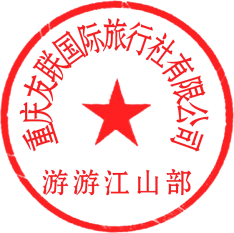 